Black Beans and RicePrep Time: 20 MinCook Time: 35 Min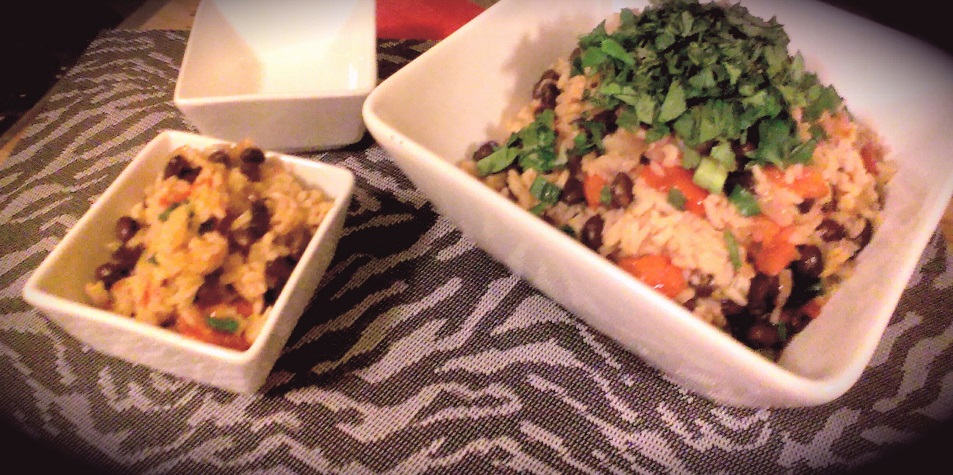 Coat a large frying pan in olive oil and toss in the butter, heat on medium.Add the onions and a pinch of salt and fry for 5 minutes, stirring often. Add in the garlic and fry for another 2 minutes. Stir in the rice and continue cooking for 5 minutes stirring often. (Don’t let the rice burn.)Add the stock, tomatoes, beans, oregano, cumin, cayenne, and a couple cracks of pepper /sea salt. Bring to a boil on high heat. Reduce heat to low – medium and cover. Simmer for 25 minutes stirring occasionally. (TASTE TEST after 20 minutes and check for crunchy bits, add stock / tomato juice if needed.)Remove from heat and stir in chopped green onions. Transfer to service bowl and garnish with chopped cilantro.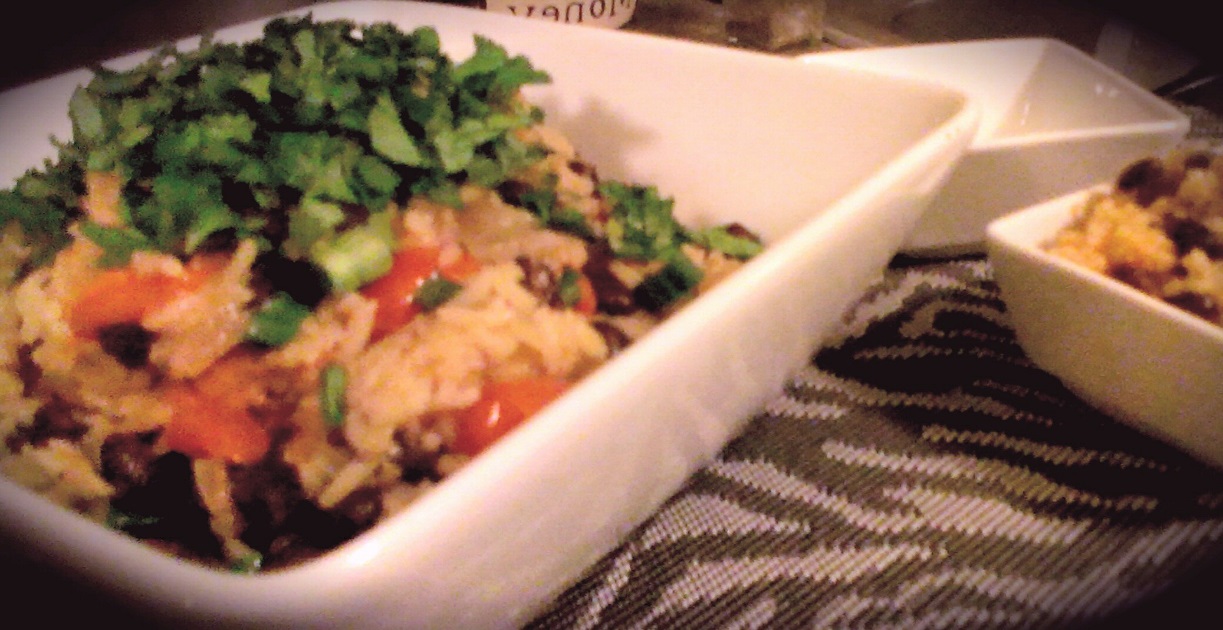 